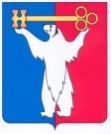 АДМИНИСТРАЦИЯ ГОРОДА НОРИЛЬСКАКРАСНОЯРСКОГО КРАЯРАСПОРЯЖЕНИЕ18.10.2021                                            г. Норильск                                                   № 5083О реализации полномочий по осуществлению муниципального контроля на автомобильном транспорте и в дорожном хозяйстве на территории муниципального образования город НорильскВ целях разграничения компетенции реализации Администрацией города Норильска полномочий по осуществлению муниципального контроля на автомобильном транспорте и в дорожном хозяйстве на территории муниципального образования город Норильск, в соответствии со статьей 16 Федерального закона от 06.10.2003 № 131-ФЗ «Об общих принципах организации местного самоуправления в Российской Федерации», Положением о муниципальном контроле на автомобильном транспорте и в дорожном хозяйстве на территории муниципального образования город Норильск, утвержденным Решением Норильского городского Совета депутатов Красноярского края от 21.09.2021 № 30/5-695, руководствуясь Уставом городского округа город Норильск Красноярского края,1. Утвердить перечень должностных лиц, уполномоченных на осуществление муниципального контроля на автомобильном транспорте и в дорожном хозяйстве на территории муниципального образования город Норильск (прилагается).     2. Опубликовать настоящее распоряжение в газете «Заполярная правда» 
и разместить его на официальном сайте муниципального образования город Норильск.Глава города Норильска             	              			            Д.В. КарасевУТВЕРЖДЕНраспоряжениемАдминистрации города Норильска от 18.10.2021 № 5083Перечень должностных лиц, уполномоченныхна осуществление муниципального контроля на автомобильном транспорте и в дорожном хозяйстве на территории муниципального образования город Норильск1.Уполномочены на осуществление муниципального контроля на автомобильном транспорте и в дорожном хозяйстве на территории муниципального образования город Норильск следующие должностные лица Управления городского хозяйства Администрации города Норильска (далее – Управление):1.1. В области автомобильных дорог и дорожной деятельности:-  Начальник Управления;-  Заместитель начальника Управления;-  Начальник отдела организации дорожной деятельности Управления;-  Главный специалист отдела организации дорожной деятельности Управления.1.2. В области перевозок по муниципальным маршрутам регулярных перевозок:-  Начальник Управления;-  Заместитель начальника Управления;-  Начальник отдела транспорта Управления;-  Главный специалист отдела транспорта Управления.